		 	         Theme 12			       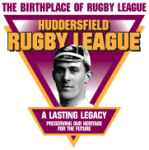 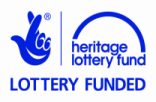 Creating a Match Day ProgrammeNational CurriculumTheme 12 provides opportunities for:EnglishSpoken English	KS2, Y5 & Y6listen and respond appropriately to adults and their peersask relevant questions to extend their understanding and knowledgearticulate and justify answers, arguments and opinionsgive well-structured descriptions, explanations and narratives for different purposes, including for expressing feelingsmaintain attention and participate actively in collaborative conversations, staying on topic and initiating and responding to commentsparticipate in discussions and presentationsconsider and evaluate different viewpoints, attending to and building on the contributions of othersselect and use appropriate registers for effective communication.	KS3using Standard English confidently in a range of formal and informal contexts, including classroom discussionparticipating in formal debates and structured discussions, summarising and/or building on what has been saidReading: Comprehension 	KS2, Y5-Y6continuing to read and discuss an increasingly wide range of non-fiction and reference books or textbooksidentifying and discussing themes and conventions in and across a wide range of writingidentifying how language, structure, and presentation contribute to meaning.retrieve, record and present information from non-fiction.	KS3reading a wide range of non-fictionknowing the purpose, audience for and context of the writing and drawing on this knowledge to support comprehensionknowing how language, including figurative language, vocabulary choice, grammar, text structure and organisational features, presents meaningWriting: Transcription 	KS2, Y5-Y6use dictionaries to check the spelling and meaning of wordsWriting: Composition 	KS2, Y5-Y6identifying the audience for and purpose of the writing, selecting the appropriate form and using other similar writing as models for their ownnoting and developing initial ideas, drawing on reading and research where necessaryselecting appropriate grammar and vocabulary, understanding how such choices can change and enhance meaningusing a wide range of devices to build cohesion within and across paragraphsusing further rganizational and presentational devices to structure text and to guide the reader [for example, headings, bullet points, underlining]assessing the effectiveness of their own and others’ writingproof-read for spelling and punctuation errorsKS3writing for a wide range of purposes and audiences, including:		well-structured formal expository and narrative essays		a range of other narrative and non-narrative texts, including argumentssummarising and organising material, and supporting ideas and arguments with any necessary factual detailapplying their growing knowledge of vocabulary, grammar and text structure to their writing and selecting the appropriate formdrawing on knowledge of literary and rhetorical devices from their reading and listening to enhance the impact of their writingplan, draft, edit and proof-read through:considering how their writing reflects the audiences and purposes for which it was intendedamending the vocabulary, grammar and structure of their writing to improve its coherence and overall effectivenesspaying attention to accurate grammar, punctuation and spelling.Grammar and Vocabulary	KS2using Standard English confidently in their own writing and speechHistory	KS2construct informed responses that involve thoughtful selection and organisation of relevant historical informationunderstand how our knowledge of the past is constructed from a range of sources.a local history study	KS3a local history studyArt and DesignAimsproduce creative work, exploring their ideas and recording their experiencesComputingAimsThe national curriculum for computing aims to ensure that all pupils:can understand and apply the fundamental principles and concepts of computer science, including abstraction, logic, algorithms and data representationcan evaluate and apply information technology, including new or unfamiliar technologies, analytically to solve problemsare responsible, competent, confident and creative users of information and communication technology.	KS2Pupils should be taught to:use sequence, selection, and repetition in programs; work with variables and various forms of input and outputunderstand computer networks including the internet; how they can provide multiple services, such as the world wide web; and the opportunities they offer for communication and collaborationuse search technologies effectively, appreciate how results are selected and ranked, and be discerning in evaluating digital contentselect, use and combine a variety of software (including internet services) on a range of digital devices to design and create a range of programs, systems and content that accomplish given goals, including collecting, analysing, evaluating and presenting data and information	KS3Pupils should be taught to:understand several key algorithms that reflect computational thinking [for example, ones for sorting and searching]; use logical reasoning to compare the utility of alternative algorithms for the same problemuse two or more programming languages, at least one of which is textual, to solve a variety of computational problems; make appropriate use of data structures [for example, lists, tables or arrays]; design and develop modular programs that use procedures or functionsundertake creative projects that involve selecting, using, and combining multiple applications, preferably across a range of devices, to achieve challenging goals, including collecting and analysing data and meeting the needs of known userscreate, re-use, revise and re-purpose digital artefacts for a given audience, with attention to trustworthiness, design and usability